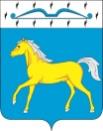 ПРИХОЛМСКИЙ СЕЛЬСКИЙ СОВЕТ ДЕПУТАТОВМИНУСИНСКОГО РАЙОНАКРАСНОЯРСКОГО КРАЯРОССИЙСКАЯ ФЕДЕРАЦИЯР Е Ш Е Н И Е     07.07.2022	                        п. Прихолмье 	                 	    № 98-рсО внесении изменений в решение от 23.03.2020 № 137-рс «Об утверждении Правил благоустройства территории Прихолмского сельсовета»       В целях приведения Правил благоустройства территории Прихолмского сельсовета в соответствие с федерального законодательством, руководствуясь статьей 8 Устава Прихолмского сельсовета Минусинского района Красноярского края, Прихолмский сельский Совет депутатов РЕШИЛ:          1. Внести в Правила благоустройства территории Прихолмского сельсовета, утвержденные решением Прихолмского сельского Совета депутатов от 23.03.2020 № 137-рс «Об утверждении Правил благоустройства территории Прихолмского сельсовета», (далее – Правила) следующие изменения:          1.1. Раздел 5 Правил  признать  утратившим силу.       2. Контроль за исполнением настоящего решения оставляю за собой.       3. Решение вступает в силу со дня его официального опубликования в официальном печатном издании «Прихолмские вести».Председатель сельского Совета депутатов:                                     Ю.В. Гусева  Врип главы Прихолмского сельсовета:                                            С.А. Иванова